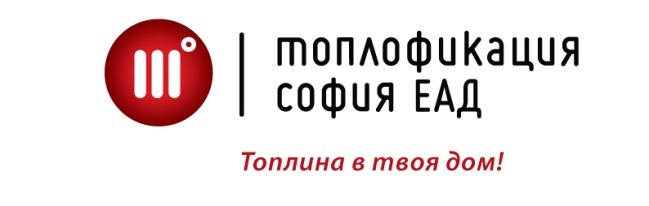 ДО „БРУНАТА” ООД гр. София, бул. Братя Бъкстон №85Т.02/915 5701, ф.02/9155755, brunata@brunata.bgПОКАНАза участие в процедура за възлагане нa обществена поръчка чрездоговаряне  с предварителна покана за участие с предмет: „Доставка на резервно оборудване за абонатни станции (регулиращи вентили и електрозадвижки за отопление и БГВ)“по квалификационна система: „Доставка на автоматика за абонатни станции”Уважаеми дами и господа,На основание чл. 142, ал. 1, във връзка с чл. 135, ал.4 от ЗОП, Решение № ОП-Р-36/02.12.2016г. на Възложителя и Раздел IV. Възлагане на поръчки чрез КС, т.1 от документацията за участие в квалификационна система с предмет: „Доставка на автоматика за абонатни станции”, „Топлофикация София” ЕАД отправя покана за представяне на първоначална оферта в процедура на договаряне с предварителна покана за участие. 1. Предмет на обществената поръчка: „Доставка на резервно оборудване за абонатни станции (регулиращи вентили и електрозадвижки за отопление и БГВ)“2. Вид на процедурата: договаряне с предварителна покана за участие въз основа на квалификационна система.3. Място за изпълнение на обществената поръчка: гр. София.  Местата на доставката ще бъдат поделенията на Възложителя по дадено от него разпределение със следните адреси в гр. София: 	ТР „София”, ул. „История Славянобългарска” № 6;ТР “София Изток”, ул. “Димитър Пешев” № 6; ТР „Земляне”, ул. „Костенец” № 5; ОЦ „Люлин” - гара Волуяк.Конкретното разпределение на видовете и бройките, подлежащи на доставка до съответните поделения, ще бъде направено при сключване на договора. 4. Прогнозна стойност на обществената поръчка: 546 000 лв.5. Условия за изпълнението на обществената поръчка: Доставката на количествата и видовете оборудване за целия срок на КС, са посочени в Раздел VII. Техническа спецификация от Документацията за участие, публикувана на Профила на купувача на „Топлофикация София” ЕАД. Доставката на необходимите количества и видове оборудване за настоящото договаряне, включително изискванията към доставяното оборудване, са посочени като позиции и технически характеристики в образците на първоначалната оферта и първоначално предлаганата цена.Доставката следва да бъде изпълнена при условията франко Работната площадка на Възложителя и включва всички разходи на Изпълнителя за изпълнението на поръчката.В процеса на договарянето следва да бъдат определени условията за изпълнение на доставките, включително относно: срок за изпълнение, цени, начин на плащане, гаранционните условия и други.6. Срок за изпълнение: Участникът предлага срок за доставка в календарни дни (в цяло число),  като той не може да бъде по-дълъг от 60 календарни дни. Срокът за доставка започва да тече от датата на сключване на договора. Гаранционният срок на доставеното оборудване е по предложение на участниците, в месеци,  като не трябва да е по-кратък от 24 /двадесет и четири/ месеца, считано от датата на доставка и предаването на оборудване на Възложителя.         7. Вид и размер на гаранцията за изпълнение: Гаранцията за изпълнение на договора е в размер на 5 % (пет на сто) от стойността на договора без ДДС и се представя при сключването му в една от следните форми:- Оригинал на неотменима, безусловна банкова гаранция, издадена в полза на  „Топлофикация София” ЕАД, изискуема при първо писмено поискване, в което Възложителят заяви, че Изпълнителят не е изпълнил задължение по договора за възлагане на обществената поръчка със срок на валидност 30 (тридесет) дни след изтичане на срока на договора;- Парична сума, преведена по банкова сметка на Възложителя – платежно нареждане в оригинал или заверено копие. 		-  Застраховка, която обезпечава изпълнението чрез покритие на отговорността на Изпълнителя.Участникът, определен за Изпълнител, избира сам формата на гаранцията за изпълнение. Когато избраният Изпълнител е обединение, което не е юридическо лице, всеки от съдружниците в него може да е наредител по банковата гаранция, съответно вносител на сумата по гаранцията или титуляр на застраховката.  Паричната сума и банковата гаранция може да се предоставят от името на Изпълнителя за сметка на трето лице – гарант.Банковата сметка за внасяне на гаранцията за изпълнение:Банка: „Общинска банка” АДIBAN: BG48 SOMB 9130 1011 2533 02BIC: SOMB BGSF8. Представяне на първоначална оферта: Първоначалната оферта трябва да съдържа:     - Списък на документите и информацията, съдържащи се в първоначалната оферта; -  Първоначална оферта (по образец), приложен към настоящата покана;  -  Първоначално предлагана цена (по образец);    - Предложения за промени в проекта на договор  – Подготвя се от участника по приложения към поканата образец.9. Срок за представяне на първоначални оферти:  В срок до 10 (десет) календарни дни от датата на получаване на поканата – до 18.04.2017г. вкл. Първоначалната оферта се представя в запечатан, непрозрачен плик в деловодството „Топлофикация София” ЕАД, гр. София - 1680, ул. „Ястребец” № 23 Б.Върху плика се изписва „Първоначална оферта”, предмета на процедурата и предмета на квалификационната система. 10. Ред и място за провеждане на преговорите: Датата и часът на провеждането на договарянето ще се определи след датата на постъпване на първоначалните оферти на участниците. Поредността на провеждане на преговорите се определя от комисията чрез жребий, на който могат да присъстват представители на поканените участници (чл. 67, ал. 1 от ППЗОП).Жребият ще се проведе на 19.04.2017г. от 14.00ч. в гр. София, ул. „Ястребец” № 23Б, ет. 4, в зала 412 на „Топлофикация София” ЕАД. Представителите на участниците могат да присъстват при провеждането на жребия.След провеждането на жребия, участниците ще бъдат уведомени лично или по електронна поща за датата и конкретния час на договарянето. Договарянето ще се проведе в сградата на „Топлофикация София” ЕАД, гр. София, ул. „Ястребец” № 23Б, ет. 4, в зала 412.С всеки от участниците, който е подал първоначална оферта, се провежда договаряне поотделно и ще е с максимална продължителност до 2 астрономически часа. При преговорите законният представител на участника следва да представи документ за самоличност, а когато то ще се проведе с упълномощен представител – и изрично писмено пълномощно (оригинал или нотариално заверено копие). Комисията договаря условията на договора, в това число и цената на поръчката. Резултатите от преговорите се отразяват в подписан от комисията и от участника протокол.11. Критерий за оценка – „най-ниска цена“.12. Номер и дата на публикуване на обявлението на квалификационната система: Обявление № 00277-2016-0037 от 05.12.2016 г., с уникален номер в РОП № 760730	За допълнителна информация: „Топлофикация София” ЕАД, гр. София, ул. „Ястребец” № 23Б, тел. 02/9033226; 02/9033106.Образец “Първоначална оферта”ДО“ТОПЛОФИКАЦИЯ СОФИЯ” ЕАДПЪРВОНАЧАЛНА ОФЕРТАза участие в процедура за възлагане нa обществена поръчка чрездоговаряне с предварителна покана за участие с предмет:„Доставка на резервно оборудване за абонатни станции (регулиращи вентили и електрозадвижки за отопление и БГВ)“по квалификационна система „Доставка на автоматика за абонатни станции”от ……………………………………………………………………………………………/изписва се името на Участника/УВАЖАЕМИ ГОСПОЖИ И ГОСПОДА,В отговор на отправената покана за участие в договарянето с Ваш Изх. № ..........................,  Ви представяме настоящата първоначална оферта:1. За изпълнението на поръчката предлагаме да доставим автоматика за абонатни станции (оборудване), със следните технически характеристики съгласно изискванията на Възложителя от документацията за участие:2. Декларираме, че предлаганото оборудване ще отговаря на стандарти IEC и всички изисквания, посочени в Техническата спецификация на документацията за квалификационната система.	3. Приемаме да представим при доставката за всеки елемент на абонатна станция следната документация: - Сертификат / декларация за съответствие съгласно Закон за техническите изисквания към продуктите;- Сертификат / декларация за произход;	- Технически паспорти съдържащи: техническо описание, основни технически данни, инструкция за поддръжка, настройка, монтаж и експлоатация на български език. 4. Срок за доставка  - ......... (словом) календарни дни (в цяло число), считано от датата на сключване на договора.5. Гаранционен срок -  ........................ месеца (не по-малко от 24 месеца), считано от датата на доставката и предаването на Възложителя. 5.1. Условия на гаранционна поддръжка .................. (Участникът следва да опише условията на гаранционно и следгаранционно обслужване в гр. София, включително да предостави инструкция за реда за рекламация, в изпълнение на изискванията на договора; да предложи срок за отстраняване на повредата при получена рекламация, в който на свой риск и за своя сметка да извърши ремонт и/или да замени дефектните части, модули или елементи с нови и др.)           6. Прилагаме:а/ Условия на гаранционна поддръжка;б/ Други документи, касаещи изпълнението на поръчката, по преценка на участника: ..................................................................В случай, че бъдем определени за изпълнители, ние ще представим всички документи, необходими за подписване на договора съгласно законовите изисквания в посочения срок от „Топлофикация София” ЕАД. Настоящата оферта е валидна за период ________ (посочете броя на дните и/или последната дата на валидност съобразени с условията на процедурата, но не по-малко от 60 дни след обявената крайна дата за подаване на първоначалните оферти) и ние ще сме обвързани с нея и тя може да бъде приета във всеки един момент преди изтичане на този срок.Дата: .........................		С уважение: ……………….................. (име, длъжност, подпис и печат)Образец “Първоначално предлагана цена”ДО“ТОПЛОФИКАЦИЯ СОФИЯ” ЕАД първоначално предлагана ценаза участие в процедура за възлагане нa обществена поръчка чрездоговаряне с предварителна покана за участие с предмет:„Доставка на резервно оборудване за абонатни станции (регулиращи вентили и електрозадвижки за отопление и БГВ)“по квалификационна система „Доставка на автоматика за абонатни станции”от ……………………………………………………………………………………………/изписва се името на Участника/УВАЖАЕМИ ГОСПОЖИ И ГОСПОДА,Предлагаме на Вашето внимание първоначална ценовата си оферта в процедура за възлагане нa обществена поръчка чрез договаряне с предварителна покана за участие с предмет: „Доставка на резервно оборудване за абонатни станции (регулиращи вентили и електрозадвижки за отопление и БГВ)“Първоначално предлаганата цена е в размер на ............................. (......................................................) лв. без ДДС,  при следните единични цени:Цените са образувани при условията на доставка DDP съгласно INCOTERMS 2010, в лева без ДДС.При несъответствие между предложените единична и обща стойност, е валидна единичната цена на стоките.Дата: .........................		С уважение: ……………….................. (име, длъжност, подпис и печат)Списък на документите и информацията, съдържащи се в първоначалната оферта”Дата: ……………							…………………………………..							Участник							(подпис и печат)ПРЕДЛОЖЕНИЕ ЗА ПРОМЕНИ В ПРОЕКТА НА ДОГОВОРДолуподписаният /-ната/ .........................................................................................., с л.к № ............................ издадена на ................ от..............................., с ЕГН........................... в качеството ми на	................................ на ............................................................................                         (посочете длъжността) Участник в процедура на договаряне с предварителна покана за участие за възлагане на обществена поръчка с предмет„Доставка на резервно оборудване за абонатни станции (регулиращи вентили и електрозадвижки за отопление и БГВ)“ПРЕДЛАГАМ СЛЕДНИТЕ ПРОМЕНИ В ПРОЕКТА НА ДОГОВОР:Д Е К Л А Р И Р А М, че:Запознати сме с условията по проекта на договор от документацията за участие. Приемаме, ако предложените от нас промени в проекта на договор не бъдат приети от комисията и не се постигне съгласие, ще останат в сила текстовете на проекта на договор от документацията за участие.Дата …………………...   				ДЕКЛАРАТОР:        гр. ……………………..                                                                         /трите имена, подпис/Проект на договорДОГОВОР  Днес, .......…………. 2017 г., в гр. София между:„ТОПЛОФИКАЦИЯ СОФИЯ” EАД, със седалище и адрес на управление: гр. София, ул. „Ястребец” № 23Б, вписано в Търговския регистър на Агенцията по вписванията към Министерството на Правосъдието с ЕИК 831609046, представлявано от Георги Беловски - Изпълнителен директор, наричано за краткост в договора Възложител, от една странаи “........................................................................“, със седалище и адрес на управление: .........................................................., вписано в Търговския регистър на Агенцията по вписванията към Министерството на Правосъдието с ЕИК .............................., представлявано от …………...................................................... – Управител/Изпълнителен директор, наричано за краткост в договора Изпълнител, от друга страна,на основание чл. 183, във вр. чл. 112 от ЗОП и Решение № ……/……………. на Изпълнителния директор на „Топлофикация София” ЕАД за класиране на участниците и избор на изпълнител на обществена поръчка в процедура на договаряне с предварителна покана за участие с предмет: „Доставка на резервно оборудване за абонатни станции (регулиращи вентили и електрозадвижки за отопление и БГВ)“ по квалификационна система „Доставка на автоматика за абонатни станции”, се сключи настоящият договор за следното:1. ПРЕДМЕТ НА ДОГОВОРА1.1. Възложителят възлага, а Изпълнителят приема да изпълни срещу заплащане: Доставка на резервно оборудване за абонатни станции (регулиращи вентили и електрозадвижки за отопление и БГВ), наричани за краткост в договора „стоки”, конкретизирани по вид /търговска номенклатура/, технически данни, количество и качество и единични цени в приложенията към договора.1.2. Изпълнителят се задължава да предостави на Възложителя при доставката за всеки елемент на абонатна станция следните придружителни документи:  - Сертификат / декларация за съответствие съгласно Закон за техническите изисквания към продуктите;- Сертификат / декларация за произход;		- Технически паспорти съдържащи: техническо описание, основни технически данни, инструкция за поддръжка, настройка, монтаж и експлоатация на български език. 1.3. Приемането на стоките ще се извърши с подписването на приемателно-предавателни протоколи.2.  СРОКОВЕ. МЯСТО НА ДОСТАВКА2.1. Срокът за доставка на стоките и предаване на съпътстващите ги документи, посочени в т.1.2. е ……… (словом) календарни дни от подписването на договора от двете страни.2.2. Настоящият договор се сключва за срок от подписването му от страните до изтичане на гаранционен срок на доставяните стоки, предложен от Изпълнителя.2.3. Доставката ще се извърши до складове на възложителя, на следните адреси в гр. София:ТР „София”, ул. „История Славянобългарска” № 6;ТР “София Изток”, ул. “Димитър Пешев” № 6; ТР „Земляне”, ул. „Костенец” № 5; ОЦ „Люлин” - гара Волуяк.3. ЦЕНА3.1. Общата стойност за изпълнение предмета на договора, съгласно предложеното от Изпълнителя в Протокол №1 от извършеното договаряне, неразделна част от договора, е в размер на ………………… (словом) лева без ДДС. 3.2. Цената включва доставката на стоките, както и всички разходи, свързани с доставката.3.3. Цената е окончателна и не подлежи на промяна.4. НАЧИН НА ПЛАЩАНЕ4.1. Възложителят заплаща цената на доставените стоки в срок до 30 (тридесет) календарни дни след представяне на приемо-предавателен протокол за съответния район и фактура. 4.2. Всички плащания се извършват с платежно нареждане по банковата сметка на Изпълнителя, при: Банка: ………………………….; IBAN: ………………………; BIC: ……………………..5. ПРАВА И ЗАДЪЛЖЕНИЯ НА ИЗПЪЛНИТЕЛЯ5.1. Изпълнителят се задължава да изпълни качествено и в срок доставката, в съответствие с условията на този договор и приложенията към него.5.2. Изпълнителят се задължава да осигури закрит транспорт и фабрична опаковка на стоките, която да предпазва стоките от външни въздействия по време на транспортирането, товарно-разтоварните работи и съхранението на склад, съгласно изискванията на Техническата спецификация на Възложителя.5.3. Рискът от погиването или повреждането на стоките преминава върху Възложителя от момента, в който същите му бъдат предадени с приемателно-предавателния протокол.5.4. При констатирани недостатъци на доставените стоки, Изпълнителят е длъжен да замени доставените некачествени такива с качествени.5.5. При появили се в гаранционния срок дефекти Изпълнителят е длъжен да поправи или замени дефектиралите стоки в срок от 5 работни дни от възникване на повредата. Изпълнителят има право:	5.6. Изпълнителят има право при точно изпълнение на доставката да получи уговореното възнаграждение в посочените срокове.6. ПРАВА И ЗАДЪЛЖЕНИЯ НА ВЪЗЛОЖИТЕЛЯ6.1. Възложителят се задължава да заплати договорената стойност, в сроковете и при условията на договора.6.2. Възложителят се задължава да приеме стоките, когато същите отговарят на изискванията, посочени в договора и приложенията към него.6.3. Възложителят има право да откаже да приеме стоките, ако същите или част от тях са с недостатъци или не отговарят на договорените изисквания, като отрази своите забележки в протокола.6.4. Възложителят е длъжен да прегледа доставката най-късно в 10 (десет) - дневен срок от получаването й, и ако последната има недостатъци, да уведоми Изпълнителя. 6.5. При констатирани недостатъци, Възложителят има право да иска замяната на доставените некачествени стоки с качествени. Ако Изпълнителят откаже да замени стоките с недостатъци, Възложителят има право да:достави качествени стоки за сметка на Изпълнителя;усвои съответна част от гаранцията за изпълнение;развали договора.6.6. Възложителят се задължава да уведоми писмено Изпълнителя за появили се в гаранционния срок дефекти. 7. ГАРАНЦИЯ ЗА ИЗПЪЛНЕНИЕ 7.1. При подписване на договора Изпълнителят е длъжен да представи на Възложителя гаранция за изпълнение на договора в размер на 5 % /пет на сто/ от стойността на договора без ДДС.7.2. Гаранцията следва да бъде представена в една от следните форми:	7.2.1. Неотменима и безусловна банкова гаранция със срок на валидност 30 /тридесет/ дни след изтичане на срока на договора;	7.2.2. Парична сума, преведена по банкова сметка на Възложителя;	7.2.3. Застраховка, която обезпечава изпълнението чрез покритие на отговорността на Изпълнителя.	7.3. Гаранцията е неотменяема и безусловна, с възможност да се усвои изцяло или на части в зависимост от претендираното обезщетение. 	7.4. Гаранцията за изпълнение се редуцира на 2%  в 30 (тридесет) дневен срок след доставката.7.5.  Остатъкът от гаранцията за изпълнение се освобождава в 30 (тридесет) дневен срок след изтичане на гаранционния срок.	7.6. Гаранцията за изпълнение не се освобождава от Възложителя, ако в процеса на изпълнение на договора възникне спор между страните относно неизпълнение на задълженията на Изпълнителя и въпросът е отнесен за решаване пред съд. При решаване на спора в полза на Възложителя, той може да пристъпи към усвояване на гаранцията за изпълнение.8. ГАРАНЦИОНЕН СРОК		8.1. Гаранционният срок на стоките е ............... месеца, считано от датата на доставката.8.2. Изпълнителят се задължава да предприеме незабавни действия в 5 (пет) дневен срок след писмено известие от Възложителя, за да подмени дефектиралата стока по време на гаранционния период.8.3. В случаите, установени съвместно от упълномощени представители на Изпълнителя и Възложителя, при които дефектите са възникнали поради неспазване на инструкциите за монтаж и експлоатация, тези дефекти не се признават за гаранционни.8.4. Рисковете и разходите, свързани с транспортирането на липсващата, дефектната и заменена стока и/или извършването на необходимите дейности от Изпълнителя, са за негова сметка.9. НЕУСТОЙКИ 		9.1. При забавено изпълнение на договора по вина на Изпълнителя, той дължи на Възложителя неустойка в размер на 0,5% от стойността на неизпълнената част от договора за всеки ден закъснение, но не повече от 10% от стойността на договора.9.2. Изпълнителят ще изплати сумите по неустойките за забава в срок от 10 (десет) календарни дни, след писмено искане от страна на Възложителя.		9.3. В случай, че Изпълнителят не заплати неустойката в горния срок, Възложителят има правото да удържи неустойката от дължимото плащане по договора или от гаранцията за изпълнение.		9.4. Възложителят се задължава да извърши плащанията в договорените срокове, след представяне на съответните документи. В противен случай, Възложителят дължи неустойки в размер на 0,5 % от общата стойност на забавената сума за всеки ден закъснение, но не повече от 10 % от стойността й.		9.5. Възложителят ще изплати сумите на неустойките за забава в срок от 10 (десет) календарни дни, след писменото искане от страна на Изпълнителя. 9.6. Когато Възложителят е удържал от гаранцията за добро изпълнение в горните случаи, Изпълнителят е длъжен в 10 (десет) дневен срок да допълни гаранцията за изпълнение до пълния и размер. 9.7. При достигане на максималния размер на неустойката, Възложителят може да прекрати договора.10. УСЛОВИЯ ОТНОСНО ПОДИЗПЪЛНИТЕЛИТЕ	10.1. В случай, че Изпълнителят е посочил в офертата си, че ще ползва подизпълнител/и, той е длъжен да сключи договор със същия/те в срок от три дни от сключване на настоящия договор. Сключването на договора за подизпълнение не освобождава Изпълнителя от отговорността му за изпълнение на договора за обществена поръчка.	10.2. Изпълнителят няма право да:	10.2.1. сключва договор за подизпълнение с лице, за което е налице обстоятелство по чл. 54 от ЗОП;	10.2.2. възлага изпълнението на една или повече от дейностите, включени в предмета на обществената поръчка, на лица, които не са подизпълнители;	10.2.3. заменя посочен в офертата подизпълнител, освен когато:	а) за предложения подизпълнител е налице или възниква обстоятелство по чл. 54 от ЗОП;	б) предложеният подизпълнител престане да отговаря на нормативно изискване за изпълнение на една или повече от дейностите, включени в предмета на договора за подизпълнение. 	10.3. В срок до 3 /три/ дни от сключване на договор за подизпълнение или на допълнително споразумение към него, или на договор, с който се заменя посочен в офертата подизпълнител, Изпълнителят изпраща оригинален екземпляр от договора или допълнителното споразумение на Възложителя заедно с доказателства, че не е нарушена забраната по т. 10.2.	10.4. Подизпълнителите нямат право да превъзлагат една или повече от дейностите, които са включени в предмета на договора за подизпълнение.	10.5. Изпълнителят е длъжен да прекрати договор за подизпълнение, ако по време на изпълнението му възникне обстоятелство по чл. 54 от ЗОП.	10.6. Възложителят приема изпълнението на дейност по договора, за която Изпълнителят е сключил договор за подизпълнение, в присъствието на Изпълнителя и на подизпълнителя/ите.	10.7. При приемането на работата Изпълнителят може да представи на Възложителя доказателства, че договорът за подизпълнение е прекратен или работата или част от нея не е извършена от подизпълнителя.	10.8. В случай на сключени договори за подизпълнение, Възложителят извършва окончателното плащане по договора след като получи от Изпълнителя доказателства, че е заплатил на подизпълнителя/ите всички работи, приети по реда на т. 10.1. Тази точка не се прилага в случаите на т. 10.2.	10.9. Когато част от поръчката, която се изпълняват от подизпълнител, може да бъде предадена като отделен обект на Изпълнителя или на Възложителя, Възложителят заплаща възнаграждение за тази част на подизпълнителя.	10.10. Разплащанията по т. 10.9 се осъществяват въз основа на искане, отправено от подизпълнителя до Възложителя чрез Изпълнителя, който е длъжен да го предостави на Възложителя в 15 /петнадесет/ дневен срок от получаването му.11. ИЗКЛЮЧИТЕЛНИ ОБСТОЯТЕЛСТВА И/ИЛИ НЕПРЕДВИДЕНИ ОБСТОЯТЕЛСТВА	11.1. Изключителни обстоятелства" са обстоятелства, предизвикани от непредвидими за Възложителя събития, като природно бедствие, авария или катастрофа, както и други, които увреждат, непосредствено застрашават или могат да доведат до последващо възникване на опасност за живота или здравето на хората, за околната среда, за обществения ред, за националната сигурност, за отбраната на страната или могат съществено да затруднят или да нарушат нормалното изпълнение на нормативно установени дейности на възложителя.	11.2. „Непредвидени обстоятелства” са обстоятелства, включително от извънреден характер, възникнали след сключване на договора, независимо от волята на страните, които не са могли да бъдат предвидени и правят невъзможно изпълнението при договорените условия.	11.3. Не са налице „изключителни обстоятелства” и „непредвидени обстоятелства”, ако съответното събитие е вследствие на неположена грижа от страните или при полагане на дължимата грижа то може да бъде преодоляно.	11.4. Страните не отговарят за неизпълнение на задълженията си по настоящия договор, ако то се дължи на събитие от извънреден характер и/или на „непредвидени обстоятелства”. Неизправната страна, която е била в забава към момента на настъпване на събитието от извънреден характер и/или непредвидените обстоятелства, не може да се позове на събитие от извънреден характер и/или непредвидени обстоятелства.	11.5. Всяка една от страните е длъжна да уведоми писмено съответно другата страна за настъпването и възможните последици от събитие от извънреден характер и/или непредвидените обстоятелства до 10 (десет) дни от датата на възникването им или при първа възможност. 	11.6. В случай, че уведомяването по предходната клауза не е било изпратено в договорения срок, засегнатата страна няма право да се възползва от правата, които би й дало настъпването на събитието от извънреден характер и/или непредвидени обстоятелства.	11.7. В случай на неизпълнение на задължението по предходната точка в предвидения срок, засегнатата страна има право да се възползва от правата, които би й дало настъпването на събитието от извънреден характер и/или непредвидени обстоятелства.	11.8. Докато трае събитието от извънреден характер, изпълнението на задълженията и на свързаните с тях насрещни задължения се спира.	11.9. В случай на събитие от извънреден характер и при условие, че то забави изпълнението на договора повече от 1 /един/  месец, Възложителят има право да прекрати договора. 12. ПРЕКРАТЯВАНЕ НА ДОГОВОРА12.1. Договорът се прекратява:	12.1.1. с изтичане на гаранционния срок на доставяните стоки;	12.1.2. по взаимно съгласие, изразено в писмена форма;	12.1.3. с 10 (десет) дневно писмено предизвестие от всяка от страните по договора при виновно неизпълнение на задълженията на другата страна;	12.1.4. Възложителят може да прекрати договора с 10 (десет) дневно писмено уведомление в следните случаи:	12.1.4.1. при достигане максималния размер на неустойката, определен в договора;	12.1.4.2. при извършване на некачествени доставки на стоки от Изпълнителя и отказ да ги подмени.13. УРЕЖДАНЕ НА СПОРОВЕ	13.1. За всеки спор относно клаузите на настоящия договор, се прилага българското гражданско и търговско право, като страните уреждат отношенията си чрез споразумение. При непостигане на съгласие спорът се отнася за решаване пред компетентния съд.14. КОМУНИКАЦИИ14.1. (1) Всички съобщения и уведомления между страните се извършват в писмена форма. Писмената форма се смята за спазена и когато съобщението е изпратено по факс.(2) Всички уведомления между страните по този договор се изпращат писмено, чрез препоръчана поща, по факс или по електронна поща на следните адреси:За Възложителя:					За Изпълнителя:.........................................................			..................................................“Топлофикация София” ЕАД			..................................................1680 София, България;				………………………………ул. „Ястребец” № 23Б				.................................................тел.: 02/9033106; 02/9033226 			тел.: ................................................факс: 02/859 41 49					факс: ...............................................е-mail: mto@toplo.bg				е-mail: ............................................(3) Ако някоя от страните промени посочените в предходната алинея адреси без да уведоми другата страна, последната не отговаря за неполучени съобщения, уведомления и заявки. 15. ЗАКЛЮЧИТЕЛНИ РАЗПОРЕДБИ15.1. Всяка от страните се задължава да уведоми писмено другата страна при промяна на адреса или друга регистрация в срок до 5 (пет) календарни дни, считано от датата на промяната. При неуведомяване, съобщенията ще се смятат получени.15.2. Настоящият договор се подписа в 2 (два) еднообразни екземпляра по един за всяка от страните и влиза в сила от датата на сключването му.Неразделна част от договора са:Приложение № 1 - Протокол №1 от извършеното договарянеПриложение № 2 - Условия на гаранционна поддръжка.ВЪЗЛОЖИТЕЛ:						ИЗПЪЛНИТЕЛ:Георги БеловскиИзпълнителен директорПрепоръчителен образец “Банкова гаранция за изпълнение на договор за обществена поръчка”До„ТОПЛОФИКАЦИЯ СОФИЯ” ЕАДгр. София - 1680, ул. “Ястребец” №  23ББанкова гаранция за изпълнение на договор за обществена поръчкаНие_________________________/Банка/ __________________________________________ със седалище и адрес ________________ сме известени, че нашият Клиент, ..................................., наричан за краткост по-долу ИЗПЪЛНИТЕЛ, с Ваше Решение № ..................... /.................. г. . [посочва се номера и датата на решението на Възложителя за избор на изпълнител на обществената поръчка] е класиран на първо място в процедурата за възлагане на обществена поръчка с предмет: ......................................................., с което е определен за ИЗПЪЛНИТЕЛ на посочената обществена поръчка.Също така, сме информирани, че в съответствие с условията на процедурата и разпоредбите на Закона на обществените поръчки, при подписването на Договора за възлагането на обществената поръчка, ИЗПЪЛНИТЕЛЯТ следва на Вас, в качеството Ви на Възложител на горепосочената поръчка, да представи Банкова гаранция за добро изпълнение открита във Ваша полза, за сумата в размер на 5 % от общата стойност на договора .........................../цифром/., а именно .................................. (словом: .......................................лева), за да гарантира предстоящото изпълнение на задължения си, в съответствие с договорените условия.Във връзка с гореизложеното и по нареждане на ........................................................., ние, ....................................................../Банка/, представлявана от............................. се задължаваме неотменимо и безусловно, независимо от валидността и действието на горепосочения договор да Ви заплатим при първо Ваше писмено поискване, всяка сума максимум до ...................../цифром/............................................................................../словом/ в срок до 3 (три) работни дни след получаване на Ваше надлежно подписано и подпечатано искане за плащане, деклариращо, че.......................................................... не е изпълнил частично или изцяло задълженията си по договора.Всяко Ваше писмено искане за плащане трябва да ни бъде представено чрез посредничеството на централата на обслужващата Ви банка, потвърждаваща, че положените от Вас подписи са автентични и Ви задължават съгласно закона. Искане за усвояване на суми по тази гаранция е приемливо и ако бъде изпратено до нас в пълен текст чрез надлежно шифрирано SWIFT съобщение от обслужващата Ви банка, потвърждаваща че Вашето оригинално искане е било изпратено до нас чрез препоръчана поща или куриерска служба и че подписите на същото правно обвързват Вашата страна.Тази гаранция влиза в сила от датата на нейното издаване.Нашият ангажимент по гаранцията се намалява автоматично със сумата на всяко плащане, извършено по нея.Настоящата гаранция е валидна до........................../дата/ и изтича изцяло и автоматично в случай, че до...........часа /местно време/ на ................../дата искането Ви, предявено при горепосочените условия не е постъпило в ................................../Банка, адрес/. След тази дата ангажиментът ни се обезсилва, независимо дали оригиналът на Банковата гаранция ни е върнат или не.Ние сме информирани, че Вие може да поискате от Изпълнителя да удължи тази гаранция, ако приемането на работите предмет на договора не се осъществи преди датата на изтичане на тази гаранция. Банковата гаранция може да бъде освободена преди изтичане на валидността й само след връщане на оригинала на същата в ......................................./Банка, адрес/.Гаранцията е лично за Вас и не може да бъде прехвърляна.Гаранцията се подчинява на Еднообразните правила за гаранции, платими при поискване No. 758 на Международната търговска камара в Париж. ЗА БАНКАПодписи:...........................ДО„ЕНЕРГОРЕМОНТ ХОЛДИНГ” АД 1408, гр.София, ул. Димитър Манов №10,  Административна сградат.02/813 3577, ф.02/8133506, info@erhold.bgПоз.Технически данниТехнически данниТехнически данниПредложение на Участника№НАИМЕНОВАНИЕПрисъеди-няванеDN PN,МРа ТипКаталожен №, тип, производител, страна на произходІ.Автоматика за абонатни станции1Моторвентил за регулиране отопление и БГВзаварка1,6Тип+kvsкомплект с присъединителни елементи1.1Регулиращ вентилзаварка151,6kvs 1,01.2Регулиращ вентилзаварка151,6kvs 1,61.3Регулиращ вентилзаварка151,6kvs 2,51.4Регулиращ вентилзаварка201,6kvs 4,01.5Регулиращ вентилзаварка251,6kvs 6,31.6Регулиращ вентилзаварка321,6kvs 101.7Регулиращ вентилзаварка/фланци401,6kvs 161.8Регулиращ вентилзаварка/фланци501,6kvs 252Електрозадвижка за моторвентил за отопление2.1Електрозадвижка за моторвентил за отопление1,6kvs≤6,32.2Електрозадвижка за моторвентил за отопление1,6kvs>6,33Електрозадвижка за моторвентил БГВ3.1Електрозадвижка за моторвентил БГВ1,6kvs≤6,33.2Електрозадвижка за моторвентил БГВ1,6kvs>6,3Поз.Присъеди-Технически данниТехнически данниТехнически данни№НАИМЕНОВАНИЕняванекол-воЕд.ценаОбща ценаDN PN,МРа Типбр.лв.без ДДСлв.без ДДСІ.Автоматика за абонатни станции1Моторвентил за регулиране отопление и БГВ комплект с присъединителни елементизаварка1,6Тип+kvs1.1Регулиращ вентилзаварка151,6kvs 1,0291.2Регулиращ вентилзаварка151,6kvs 1,62241.3Регулиращ вентилзаварка151,6kvs 2,59001.4Регулиращ вентилзаварка201,6kvs 4,04661.5Регулиращ вентилзаварка251,6kvs 6,32531.6Регулиращ вентилзаварка321,6kvs 10881.7Регулиращ вентилзаварка/фланци401,6kvs 16261.8Регулиращ вентилзаварка/фланци501,6kvs 25272Електрозадвижка за моторвентил за отопление2.1Електрозадвижка за моторвентил за отопление1,6kvs≤6,33122.2Електрозадвижка за моторвентил за отопление1,6kvs>6,3913Електрозадвижка за моторвентил БГВ3.1Електрозадвижка за моторвентил БГВ1,6kvs≤6,313503.2Електрозадвижка за моторвентил БГВ1,6kvs>6,374№Наименование на документаБрой страници на пред-ставените документи1.2. 3....№ по редЧлен/точка №Съществуващ записДа се запише (промени) на1.2.3................